Notes on the Walters Family by Cecil R. HollimanBible, Walters - 2Holliman, Easter - 2Walters, Elijah - 4Walters, John L. - 3Walters, Joshua - 2, 3Walters, Millie - 4Walters, Moses - 3, 4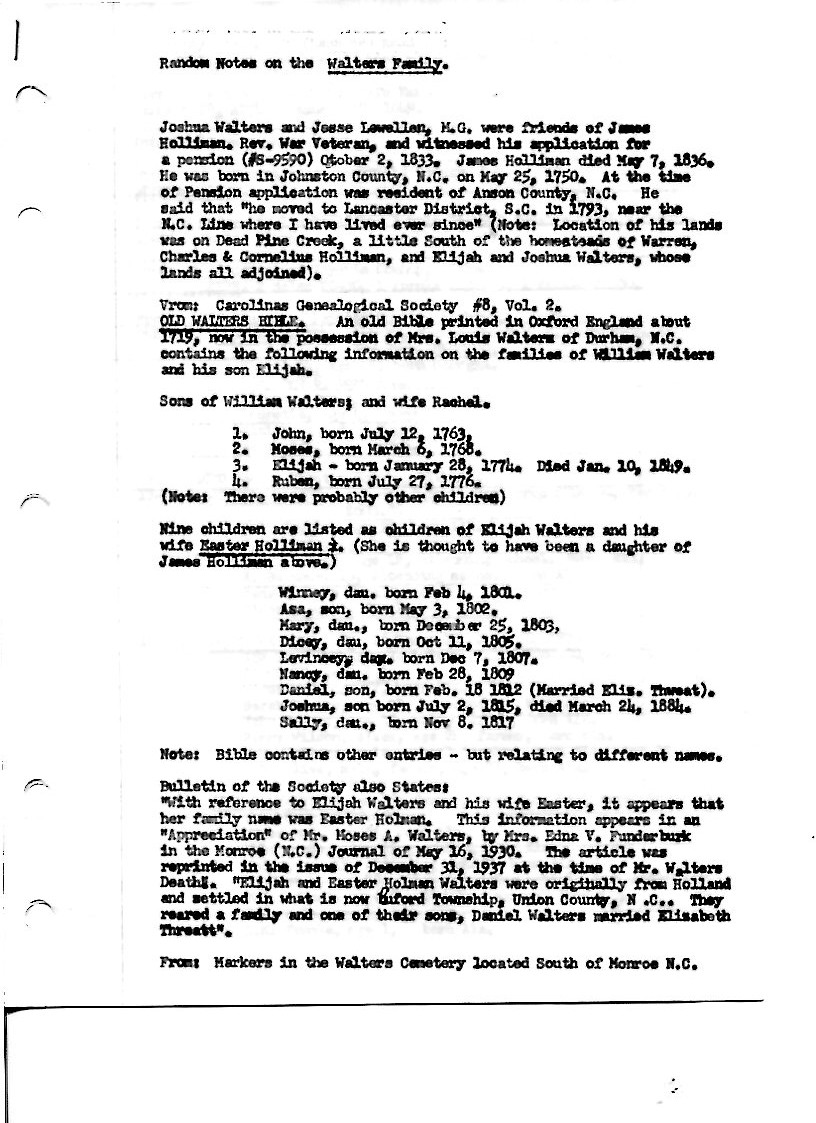 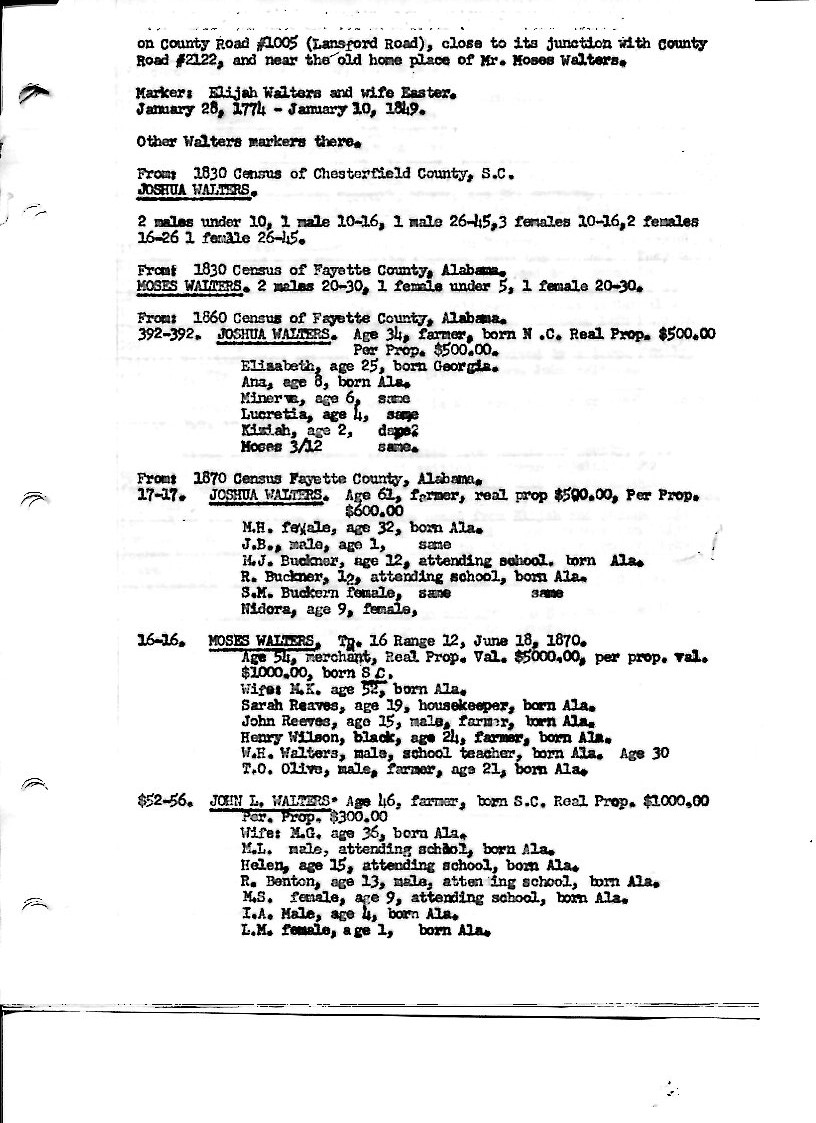 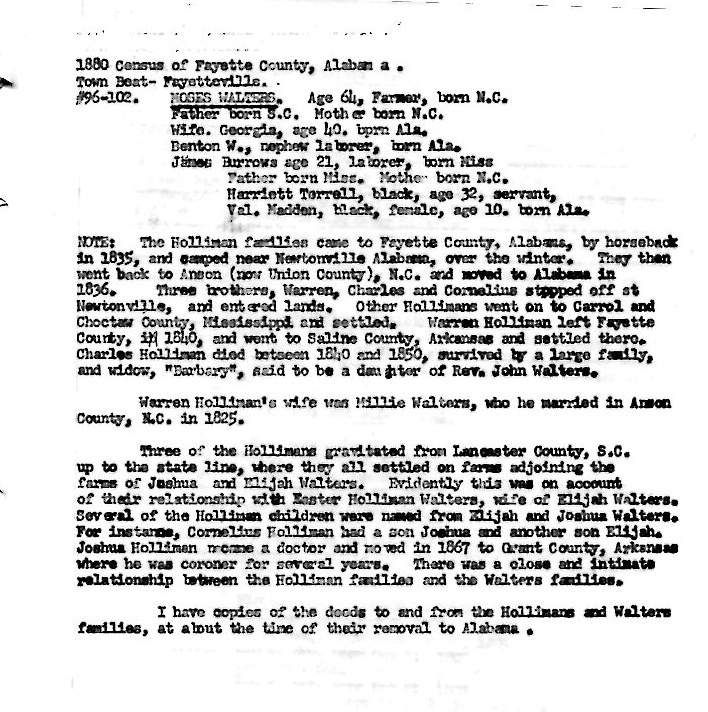 